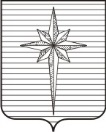 ПРОЕКТДума ЗАТО Звёздный РЕШЕНИЕ00.00.2016											№000 О бюджете ЗАТО ЗвёздныйПермского края на 2017 год и на плановый период 2018 и 2019 годовДума ЗАТО Звёздный РЕШИЛА:Статья 1.Утвердить основные характеристики бюджета ЗАТО Звёздный Пермского края (далее – Местный бюджет) на 2017 год: 1) прогнозируемый общий объём доходов Местного бюджета  в сумме 238679,7 тыс. рублей;2) общий объём расходов Местного бюджета  в сумме 238679,7 тыс. рублей;3)дефицит Местного бюджета в сумме 0,0 тыс. рублей. Статья 2.Утвердить основные характеристики Местного бюджета  2018 год и на 2019 год: 1) прогнозируемый общий объём доходов Местного бюджета на 2018 год в сумме 228204,5тыс. рублей и на 2019 год 230546,2 тыс. рублей;2) общий объём расходов Местного бюджета на 2018 год  в сумме 230321,155 тыс. рублей, в том числе условно утверждённые расходы в сумме 3388,0 тыс. рублей, и на 2019 год в сумме 232292,335 тыс. рублей, в том числе условно утверждённые расходы в сумме 6563,62 тыс. рублей;3) дефицит Местного бюджета на 2018 год  в сумме 2116,655 тыс. рублей, на 2019 год в сумме 1746,135 тыс. рублей.Установить, что дефицит Местного бюджета полностью покрывается за счёт изменения остатков на счёте по учёту средств Местного бюджета. Статья 3.Учесть в Местном бюджете поступления доходов на 2017 год согласно Приложению 1 к настоящему решению и на 2018-2019 годы согласно Приложению 2 к настоящему решению. Статья 4.Утвердить  в Местном бюджете объём межбюджетных трансфертов, передаваемых бюджету ЗАТО Звёздный из других  бюджетов бюджетной системы Российской Федерации, на 2017 год в сумме 195831,1 тыс. рублей, на 2018 год в сумме 180330,9 тыс. рублей, на 2019 год в сумме 187199,6 тыс. рублей, в том числе: на предоставления государственных гарантий на получение общедоступного бесплатного дошкольного, начального общего, основного общего, среднего общего образования, а также дополнительного образования в общеобразовательных  организациях в сумме 33113,1 тыс. рублей ежегодно;на предоставления государственных гарантий на получение общедоступного бесплатного дошкольного образования по основным общеобразовательным программам в дошкольных образовательных организациях в сумме 30607,5 тыс. рублей ежегодно;на предоставление мер социальной поддержки учащихся из малоимущих и многодетных малоимущих семей в сумме 2025,0 тыс. рублей на 2017 год, 2071,6 тыс. рублей на 2018-2019 годы ежегодно;на реализацию мер социальной поддержки по оплате жилищно-коммунальных услуг отдельным категориям граждан, работающих и проживающих в сельской местности и поселках городского типа, в сумме 4638,9 тыс. рублей ежегодно;на обеспечение прав на защиту несовершеннолетних детей в сумме 977,5 тыс. рублей ежегодно;на составление протоколов об административных правонарушениях в сумме 5,4 тыс. рублей ежегодно; на предоставление дополнительных мер материального обеспечения и социальной защиты работников образования в сумме 2555,1 тыс. рублей ежегодно; для обеспечения воспитания и обучения детей-инвалидов в дошкольных образовательных учреждениях и на дому в сумме 84,9 тыс. рублей ежегодно; на выплату компенсации части родительской платы за присмотр и уход за ребёнком в муниципальных образовательных учреждениях, реализующих образовательную программу дошкольного воспитания в сумме 1659,2 тыс. рублей ежегодно;на организацию оздоровления и отдыха детей в сумме 1622,8 тыс. рублей ежегодно;на оказание дополнительных мер социальной поддержки отдельных категорий лиц, которым присуждены учёные степени кандидата и доктора наук, работающих в учреждениях общего образования в сумме 121,8 тыс. рублей ежегодно;на выплату ежемесячного денежного вознаграждения за классное руководство в муниципальных образовательных организациях в сумме 1236,8 тыс. рублей ежегодно; на осуществление полномочий по страхованию граждан, участвующих в деятельности дружин охраны общественного порядка на территории Пермского края, в сумме 2,3 тыс. рублей ежегодно; на осуществление полномочий по созданию и организации деятельности административных комиссий в сумме 37,3 тыс. рублей ежегодно; на проведение мероприятий по отлову безнадзорных животных, их транспортировке, учету и регистрации, содержанию, лечению, кастрации (стерилизации) эвтаназии, утилизации в сумме 125,5 тыс. рублей  ежегодно;16) на расходы, необходимые органам местного самоуправления для администрирования государственных полномочий по организации проведения мероприятий по отлову безнадзорных животных, их транспортировке, учету и регистрации, содержанию, лечению, кастрации (стерилизации) эвтаназии, утилизации в сумме 8,6 тыс. рублей ежегодно;17) на реализацию муниципальных программ, приоритетных муниципальных проектов в рамках приоритетных региональных проектов, инвестиционных проектов в сумме   6286,9 тыс. рублей на 2017 год, 12719,2 тыс. рублей на 2018 год;18)на обеспечение работников муниципальных учреждений бюджетной сферы путевками на санаторно-курортное лечение- 51,5 тыс. рублей на 2017 год;19) на строительство (реконструкцию), приобретение объектов общественной инфраструктуры муниципального значения для создания дополнительных мест для детей дошкольного возраста в сумме 15754,5 тыс. рублей на 2019 год.Статья 5.Утвердить ведомственную структуру расходов Местного бюджета на 2017 год согласно Приложению 3 к настоящему решению, на 2018-2019 годы согласно Приложению 4 к настоящему решению.Статья 6.Утвердить распределение бюджетных ассигнований по целевым статьям (муниципальным программам и непрограммным направлениям деятельности), группам видов расходов классификации расходов Местного бюджета на 2017 год согласно Приложению 5 к настоящему решению, на 2018-2019 годы согласно Приложению 6 к настоящему решению.Статья 7.Утвердить распределение бюджетных ассигнований по разделам, подразделам классификации расходов Местного  бюджета на 2017 год согласно Приложению 7 к настоящему решению, на 2018-2019 годы согласно Приложению 8 к настоящему решению.Статья 8.Утвердить общий объём бюджетных ассигнований на исполнение публичных нормативных обязательств  в сумме 262, 835 тыс. рублей ежегодно.Статья 9.Утвердить объём бюджетных ассигнований муниципального дорожного фонда  ЗАТО Звёздный на 2017 год в сумме 6120,0 тыс. рублей,  на 2018-2019 годы  - 4710,0 тыс. рублей ежегодно. Утвердить распределение средств муниципального дорожного фонда ЗАТО Звёздный на 2017 год согласно Приложению 9 к настоящему решению, на 2018-2019 годы согласно Приложению 10 к настоящему решению.  Статья 10.В целях обеспечения бесплатным двухразовым питанием обучающихся с ограниченными возможностями здоровья и детей-инвалидов муниципальных бюджетных общеобразовательных организаций  ЗАТО Звёздный предусмотреть расходы на организацию двухразового горячего питания указанной категории обучающихся.Установить размер денежных норм по бесплатному питанию обучающихся с ограниченными возможностями здоровья и детей-инвалидов в соответствии со статьями 18.7. и 18.9. Закона Пермской области от 09.09.1996 № 533-83 «об охране семьи, материнства, отцовства и детства».В соответствии с абзацем первым и вторым настоящей статьи утвердить в бюджете ЗАТО Звёздный на указанные цели денежные средства МБУ НОШ ЗАТО Звёздный в объёме 150,0 тыс. рублей ежегодно, МБУ СОШ ЗАТО Звёздный в объёме 350,0 тыс. рублей ежегодно. Порядок предоставления бесплатного питания обучающихся с ограниченными возможностями здоровья и детей-инвалидов утверждается администрацией ЗАТО Звёздный.Статья 11.Установить объём резервного фонда администрации ЗАТО Звёздный на 2017 год в размере 3000,0 тыс. рублей, на 2018-2019 годы в размере 500,0 тыс. рублей ежегодно. Статья 12.Использование бюджетных ассигнований на оплату труда работников  муниципальных учреждений ЗАТО Звёздный осуществляется в соответствии с правовыми актами Правительства Пермского края («дорожными картами») о поэтапном совершенствовании системы оплаты труда в государственных (муниципальных) учреждениях до 2018 года следующим категориям работников:педагогическим работникам муниципальных общеобразовательных организаций, финансируемых за счет субвенций из бюджета Пермского края;педагогическим работникам муниципальных дошкольных образовательных организаций, финансируемых за счет субвенций из  бюджета Пермского края;педагогическим работникам муниципальных организаций дополнительного образования;работникам культуры муниципальных учреждений культуры.В целях исполнения Указов Президента Российской Федерации в области социальной политики и обеспечения мер социальной компенсации проживания и работы граждан в условиях особого режима безопасного функционирования ЗАТО предусмотреть выплату 20% надбавки к должностным окладам работников муниципальных бюджетных учреждений социально-культурной сферы за счет собственных средств Местного бюджета.Статья 13.Установить, что нормативные правовые акты, влекущие дополнительные расходы за счёт средств Местного бюджета или сокращение его доходной базы, принимаются только при наличии соответствующих источников дополнительных поступлений в Местный бюджет или сокращении расходов по конкретным статьям Местного бюджета.Статья 14.При принятии решений о выделении дополнительных ассигнований из краевого бюджета, при их поступлении на лицевой счёт администрации ЗАТО Звёздный, в целях своевременного направления бюджетных средств, проводить финансирование соответствующих расходов с последующим внесением изменений в Местный бюджет.Статья 15.Утвердить Программу муниципальных внутренних заимствований ЗАТО Звёздный на 2017 год согласно Приложению 11 к настоящему решению, на 2018-2019 годы согласно Приложению 12 к настоящему решению.Статья 16.Утвердить Программу муниципальных гарантий ЗАТО Звёздный на 2017 год согласно Приложению 13 к настоящему решению, на 2018-2019 годы согласно Приложению 14 к настоящему решению.Статья 17.Установить предельный объём муниципального долга ЗАТО Звёздный на 2017 год в сумме 0,0 тыс. рублей, на 2018 год в сумме 0,0 тыс. рублей, на 2019 год в сумме 0,0 тыс. рублей.Установить верхний предел муниципального долга ЗАТО Звёздный на 01.01.2018 в сумме 0,0 тыс. рублей, в том числе верхний предел долга по муниципальным гарантиям  в сумме 0,0 тыс. рублей.Установить верхний предел муниципального долга ЗАТО Звёздный на 01.01.2019 в сумме 0,0 тыс. рублей, в том числе верхний предел долга по муниципальным гарантиям  в сумме 0,0 тыс. рублей.Установить верхний предел муниципального долга ЗАТО Звёздный на 01.01.2020 в сумме 0,0 тыс. рублей,  в том числе верхний предел долга по муниципальным гарантиям  в сумме 0,0 тыс. рублей.Статья 18.Утвердить перечень главных администраторов источников финансирования дефицита бюджета ЗАТО Звёздный согласно Приложению 15 к настоящему решению.Статья 19.Утвердить источники финансирования дефицита Местного бюджета  на 2017 год согласно Приложению 16 к настоящему решению, на 2018-2019 годы согласно Приложению 17 к настоящему решению. Статья 20.Утвердить главным администратором доходов Местного бюджета   администрацию ЗАТО Звёздный.Для зачисления средств, поступающих от уплаты неналоговых платежей, безвозмездных перечислений, являющихся источником формирования доходов Местного бюджета, присвоить администрации ЗАТО Звёздный код № 977.Закрепить основные источники неналоговых доходов Местного бюджета согласно Приложению к настоящему решению за администрацией ЗАТО Звёздный, осуществляющей в соответствии с законодательством Российской Федерации контроль за правильностью исчисления, полнотой и своевременностью уплаты, начисление, учёт, взыскание и принятие решений о возврате (зачёте) излишне уплаченных (взысканных) платежей в бюджет, пеней и штрафов по ним.В случае изменения состава доходов Местного бюджета администрация ЗАТО Звёздный вправе вносить соответствующие изменения в состав закрепленных за ней кодов классификации доходов бюджетов Российской Федерации.Статья 21.Установить, что нецелевое использование бюджетных средств влечёт за собой ответственность в соответствии с Уголовным кодексом Российской Федерации и Кодексом Российской Федерации об административных правонарушениях, а также изъятие в бесспорном порядке бюджетных средств, в сумме средств использованных по нецелевому назначению.В случаях нарушений требований бюджетного законодательства администрация ЗАТО Звёздный вправе приостанавливать и уменьшать финансирование получателей средств Местного бюджета, допустивших нарушения.Глава ЗАТО Звёздный-председатель Думы ЗАТО Звёздный				       И.А. Ободова